PROCESO: Gestión de PROYECTOS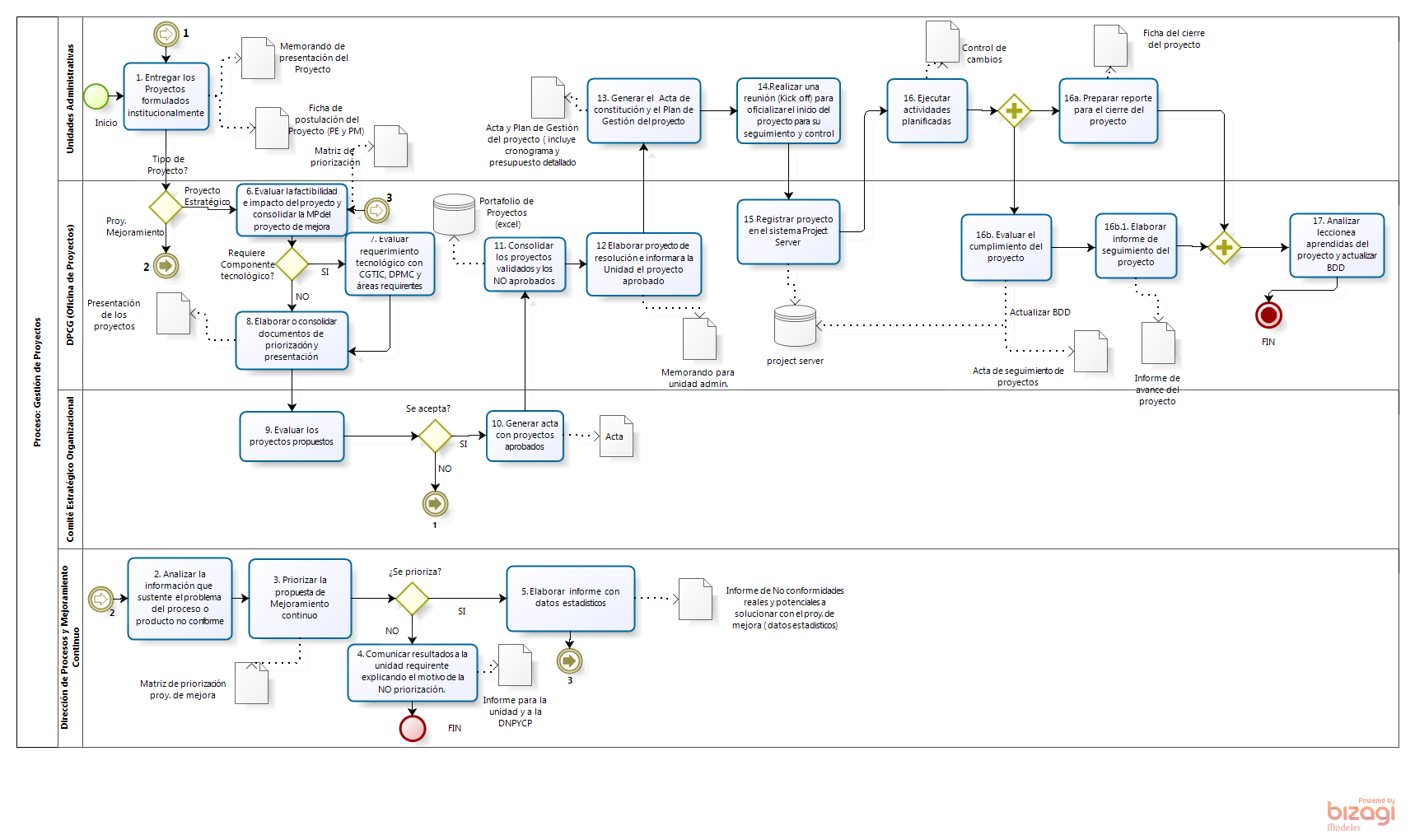 